Rencana Pembelajaran Semester (RPS)Perguruan Tinggi	: Universitas Mulawarman Fakultas	: KehutananJurusan/Program Studi	: Kehutanan Program SarjanaMatakuliah	: Manajemen dan Teknik PembibitanKode Matakuliah	: 190401603P073		Semester/SKS	:  Pilihan / Tiga (3) SKSMata kuliah Prasayarat	:  -Dosen Pengampu	:  Prof. Dr. Ir. Marjenah, M.P. ; Ir. Sukartiningsih, M.Sc., Ph.D.,  Kiswanto, S.Hut.,  M.P., Ph.D.Capaian Pembelajaran Lulusan (CPL):Aspek Sikap:S1	: Bertakwa kepada Tuhan Yang Maha Esa dan mampu menunjukkan sikap religiusS2	: Menjunjung tinggi nilai kemanusiaan dalam menjalankan tugas berdasarkan agama, moral, dan etikaS3	: Menginternalisasi nilai, norma, dan etika akademikS4	: Berperan sebagai warga negara yang bangga dan cinta tanah air, memiliki nasionalisme serta rasa tanggung jawab pada negara dan bangsaS5	: Menghargai keanekaragaman budaya, pandangan, agama, dan kepercayaan, serta pendapat atau temuan orisinal orang lainS6	: Berkontribusi dalam peningkatan mutu kehidupan bermasyarakat, berbangsa, bernegara, dan kemajuan peradaban berdasarkan PancasilaS7	: Bekerjasama dan memiliki kepekaan sosial serta kepedulian terhadap masyarakat dan lingkunganS8	: Taat hukum dan disiplin dalam kehidupan bermasyarakat dan bernegaraS9	: Menginternalisasi semangat kemandirian, kejuangan, dan kewirausahaanS10	: Menunjukkan sikap bertanggungjawab atas pekerjaan di bidang keahlian ilmu kehutanan khususnya hutan tropis lembap dan lingkungannya secara mandiriS11		: Mempunyai jiwa kepemimpinan dan dapat bekerjasama dalam timAspek Pengetahuan:P1	:Menguasai konsep teoritis dan prinsip-prinsip pokok ilmu kehutanan khususnya hutan tropis lembap dan lingkungannyaP2	:Menguasai aplikasi ilmu-ilmu kehutananP3	:Menguasai pengetahuan tentang teknologi kehutanan dan penerapannyaP4	:Menguasai pengetahuan tentang prinsip-prinsip pengelolaan/manajemen hutan yang meliputi perencanaan dan  pengelolaan hutan,  pemanenan hutan, peraturan perundangan kehutanan, ekonomi dan sosial kehutananP5	:Menguasai pengetahuan tentang prinsip-prinsip budidaya hutan dan penerapannyaP6	:Menguasai pengetahuan tentang teknologi, pemanfaatan dan pengolahan  hasil hutan berupa kayu maupun non kayu beserta limbahnya serta pengelolaan industri pengolahan hasil hutanP7	:Menguasai pengetahuan tentang prinsip-prinsip konservasi hutan dan lingkungan serta penerapannyaAspek Keterampilan Umum:KU1	:Mampu menerapkan pemikiran logis, kritis, sistematis dan inovatif dalam kontek pengembangan implementasi iptek yang memperhatikan dan menerapkan nilai sesuai dengan bidang keahlian ilmu kehutanan khususnya hutan tropis lembap dan lingkungannyaKU2	:Mampu menunjukkan kinerja mandiri, bermutu dan terukurKU3	:Mampu mengkaji implikasi pengembangan atau implementasi iptek yang memperhatikan dan menerapkan nilai humaniora sesuai dengan keahlian ilmu kehutanan berdasarkan kaidah,  tata cara dan etika ilmiah untuk menghasilkan solusi dan gagasan serta deskripsi saintifikKU4	:Mampu menyusun deskripsi saintifik hasil kajian tersebut di atas dalam bentuk skripsi atau laporan tugas akhir, dan mengunggahnya dalam laman perguruan tinggi.KU5	:Mampu membuat keputusan secara tepat untuk menyelesaikan masalah di bidang kehutanan tropis lembap berdasarkan analisis data dan informasiKU6	:Mampu membangun jaringan kerja dengan pembimbing, kolega di dalam dan luar lembaganyaKU7	:Mampu bertanggungjawab atas pencapaian hasil kerja kelompok dan melakukan supervisi dan evaluasi terhadap penyelesaian pekerjaan yang ditugaskan kepada pekerja yang berada dibawah tanggung jawabnyaKU8	:Mampu melakukan proses evaluasi diri terhadap kelompok kerja yang berada di bawah tanggung jawabnya, dan mampu mengelola pembelajaran secara mandiriKU9	:Mampu mendokumentasikan, menyimpan, mengamankan, dan menemukan kembali data untuk menjamin kesahihan data dan mencegah plagiasiKU10:Mampu memimpin, bekerjasama dalam tim, berwirausaha termasuk social entrepreneurship dan memanfaatkan big data yang ada di dunia mayaAspek Keterampilan Khusus:KK1	:Mampu merencanakan, melaksanakan, mengorganisasikan dan mengevaluasi kegiatan di bidang pengelolaan, konservasi dan budidaya hutan tropis lembap dan lingkungannya serta pengolahan hasil hutan kayu dan bukan kayuKK2	:Mampu menerapkan ilmu pengetahuan dan keterampilan di bidang pengelolaan, konservasi, budidaya hutan tropis lembap dan lingkungannya serta pengolahan hasil hutan kayu dan bukan kayuKK4	:Mampu mengaplikasikan pengetahuan  teknis dan teknologi informasi tentang pengelolaan hutan tropis lembap dan lingkungannya serta industri pengolahan hasil hutan serta perubahan iklimKK6	:Mampu bekerjasama dengan berbagai pihak (nasional/ internasional) dalam mengatasi masalah di bidang kehutananKK7	:Mampu menerapkan nilai-nilai lingkungan yang telah disepakati dunia internasional dalam mitigasi perubahan iklim	CPL Prodi yang dibebankan pada mata kuliah: Capaian Pembelajaran Mata Kuliah: Mahasiswa mampu menggunakan konsep teoritis dan prosedural pada bidang pembangunan hutan sehingga mahasiswa memiliki kompetensi (1) kognitif, yakni memahami dan membedakan berbagai  metode pembangunan hutan,  (2) psikomotorik, yakni memilih dan melaksanakan langkah-langkah yang dapat dilakukan dalam pembangunan hutan,(3) afektif, yakni menghindari cara-cara yang tidak terpuji dalam melakukan pembangunan hutan. PIP Unmul yang diintegrasikan: Mampu menelaah berbagai kegiatan yang dilakukan dalam pembangunan hutan di daerah hutan hujan tropis di Pulau Kalimantan.Deskripsi Mata Kuliah :Mata kuliah ini merupakan mata kuliah keahlian minat studi silvikultur pada program S-1 Program Studi Ilmu Kehutanan. Mata kuliah ini berisi uraian tentang manajemen persemaian dan teknik pembiakan tanaman baik secara generatif maupun vegetatif. Setelah selesai mengikuti perkuliahan ini selama satu semester, mahasiswa kehutanan (Minat Studi Silvikultur) akan dapat menemukan  teknik-teknik baru dalam hal pembibitan tanaman dan dapat  mengembangkan manajemen persemaian. Dalam perkuliahan ini dibahas teknik perbanyakan tanaman, pembangunan persemaian, kegiatan di persemaian, teknik pembuatan media, sterilisasi media, pembangunan kebun pangkas, penggunaan zat pengatur tumbuh (ZPT)/hormon, respon tumbuhan terhadap cekaman lingkungan. Perkuliahan dilaksanakan menggunakan pendekatan konseptual dan kontekstual dengan metode demonstrasi, diskusi, tanya jawab, dan ceramah, dilengkapi dengan penggunaan LCD. Tahap  penguasaan mahasiswa dievaluasi selain dengan UTS dan UAS juga melalui  pekerjaan rumah (PR) dan tugas-tugas perorangan/kelompok.Referensi:Abidin, Z. 1982. Dasar-dasar Pengetahuan tentang Zat Pengatur Tumbuh. Penerbit ANGKASA. Jakarta.Dewi, I. R. 2008. Peranan dan Fungsi Fitohormon bagi Pertumbuhan Tanaman. Makalah. Fakultas Pertanian Univ. Padjadjaran. Bandung.Gunawan, E. 2014. Perbanyakan Tanaman. PT AgroMedia Pustaka. Jakarta.Hadisuwito, S. 2008. Membuat Pupuk Kompos Cair. PT AgroMedia Pustaka. Jakarta.Heddy, S. 1996. Hormon Tumbuhan. PT RajaGrafindo Persada. Jakarta.Indriani, Y. H. Membuat Kompos Secara Kilat. Penebar Swadaya. Jakarta.Lakitan, B. 1996. Fisiologi Pertumbuhan dan Perkembangan Tanaman. PT RajaGrafindo Persada. Jakarta.Marjenah, 2019. Manajemen Pembibitan. Penerbit: Mulawarman University Press. Samarinda Mulyono. 2014. Membuat MOL dan Kompos dari Sampah Rumah Tangga. PT AgroMedia Pustaka. Jakarta.Murbandono, L. 2003. Membuat Kompos. Edisi Revisi. Penebar Swadaya. Jakarta.Musnamar, E. I. 2005. Pembuatan dan Aplikasi Pupuk Organik Padat. Penebar Swadaya. Jakarta.Rahardja, P. C. Dan W.  Wiryanta. 2004. Aneka Cara  Memperbanyak Tanaman.  PT AgroMedia Pustaka. Jakarta.Santoso, H. B. 2005. Pupuk Kompos dari Sampah Rumah Tangga. Penerbit Kanisius. Yogyakarta.Schmidt, L. 2002. Guide to Handling of Tropical and Subtropical Forest Seed. Danida Forest Seed Centre. Denmark. (Versi Bahasa Indonesia diterbitkan oleh Direktorat Jenderal Rehabilitasi Lahan dan Perhutanan Sosial Departemen Kehutanan. Jakarta.Sofian. 2006. Sukses Membuat Kompos dari Sampah. PT AgroMedia Pustaka. Jakarta.Suhartanto, M. R. dan E. Gunawan. 2012. Untung Besar dari Bisnis Bibit Tanaman Buah.  PT AgroMedia Pustaka. Jakarta.Suryati, T. 2009. Bijak & Cerdas Mengolah Sampah. PT AgroMedia Pustaka. Jakarta.Tombe, M. dan H. Sipayung. 2014. Kompos Biopestisida. Penerbit Kanisius. Yogyakarta.Yuliarti, N. 2009. 1001 Cara Menghasilkan Pupuk Organik. Penerbit ANDI. YogyakartaYuwono, D. 2005. Kompos. Penebar Swadaya. Jakarta.Tugas mahasiswa dan penilaiannya:1. Praktikum		                          20%2. Tugas individu			10%3. Afektif 				10%4. UTS                                                30%5. UAS                                                30%Lampiran:  Bahan AjarMatriks Rencana Asesmen dan Evaluasi Mata KuliahContoh Soal/Latihan/Penugasan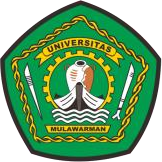 KEMENTERIAN PENDIDIKAN, KEBUDAYAAN, RISET DAN TEKNOLOGI UNIVERSITAS MULAWARMANFAKULTAS KEHUTANANPROGRAM STUDI KEHUTANAN PROGRAM SARJANAKEMENTERIAN PENDIDIKAN, KEBUDAYAAN, RISET DAN TEKNOLOGI UNIVERSITAS MULAWARMANFAKULTAS KEHUTANANPROGRAM STUDI KEHUTANAN PROGRAM SARJANAKEMENTERIAN PENDIDIKAN, KEBUDAYAAN, RISET DAN TEKNOLOGI UNIVERSITAS MULAWARMANFAKULTAS KEHUTANANPROGRAM STUDI KEHUTANAN PROGRAM SARJANANo. Dok: 01/RPSKEMENTERIAN PENDIDIKAN, KEBUDAYAAN, RISET DAN TEKNOLOGI UNIVERSITAS MULAWARMANFAKULTAS KEHUTANANPROGRAM STUDI KEHUTANAN PROGRAM SARJANAKEMENTERIAN PENDIDIKAN, KEBUDAYAAN, RISET DAN TEKNOLOGI UNIVERSITAS MULAWARMANFAKULTAS KEHUTANANPROGRAM STUDI KEHUTANAN PROGRAM SARJANAKEMENTERIAN PENDIDIKAN, KEBUDAYAAN, RISET DAN TEKNOLOGI UNIVERSITAS MULAWARMANFAKULTAS KEHUTANANPROGRAM STUDI KEHUTANAN PROGRAM SARJANATgl. Terbit: KEMENTERIAN PENDIDIKAN, KEBUDAYAAN, RISET DAN TEKNOLOGI UNIVERSITAS MULAWARMANFAKULTAS KEHUTANANPROGRAM STUDI KEHUTANAN PROGRAM SARJANAKEMENTERIAN PENDIDIKAN, KEBUDAYAAN, RISET DAN TEKNOLOGI UNIVERSITAS MULAWARMANFAKULTAS KEHUTANANPROGRAM STUDI KEHUTANAN PROGRAM SARJANAKEMENTERIAN PENDIDIKAN, KEBUDAYAAN, RISET DAN TEKNOLOGI UNIVERSITAS MULAWARMANFAKULTAS KEHUTANANPROGRAM STUDI KEHUTANAN PROGRAM SARJANANo. Revisi:KEMENTERIAN PENDIDIKAN, KEBUDAYAAN, RISET DAN TEKNOLOGI UNIVERSITAS MULAWARMANFAKULTAS KEHUTANANPROGRAM STUDI KEHUTANAN PROGRAM SARJANAKEMENTERIAN PENDIDIKAN, KEBUDAYAAN, RISET DAN TEKNOLOGI UNIVERSITAS MULAWARMANFAKULTAS KEHUTANANPROGRAM STUDI KEHUTANAN PROGRAM SARJANAKEMENTERIAN PENDIDIKAN, KEBUDAYAAN, RISET DAN TEKNOLOGI UNIVERSITAS MULAWARMANFAKULTAS KEHUTANANPROGRAM STUDI KEHUTANAN PROGRAM SARJANAHalaman:Disusun oleh: Disusun oleh: Divalidasi oleh: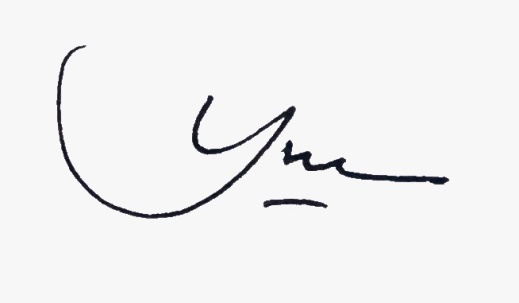 Disahkan oleh:Disahkan oleh:Koordinator Mata Kuliah Koordinator Mata Kuliah Koordinator Prodi:Nama: Dr.Hut. H. Yuliansyah, S.Hut., M.P.NIP 197407122002121001Wakil Dekan 1 Bid. Akademik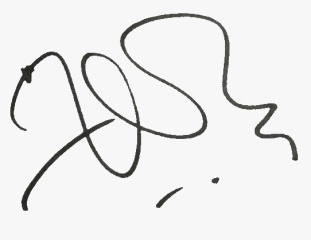 Nama: Prof. Dr.Harlinda Kuspradini, S.Hut, M.P.NIP 197504282001122001Wakil Dekan 1 Bid. AkademikNama: Prof. Dr.Harlinda Kuspradini, S.Hut, M.P.NIP 197504282001122001Pert Ke-/Tgl/DosenKemampuan Khusus/ Sub-CPMKIndikatorBahan KajianModel/ Metode PembelajaranPengalaman BelajarPenilaianPenilaianPenilaianRefPert Ke-/Tgl/DosenKemampuan Khusus/ Sub-CPMKIndikatorBahan KajianModel/ Metode PembelajaranPengalaman BelajarJenisKriteriaBobotRef1Mampu menjelaskan konsep dasar Manajemen dan Teknik PembibitanMenjelaskan definisi dan ruang lingkup Manajemen dan Teknik Pembibitan Menjelaskan sejarah perkembangan dan teknik perbanyakan tanamanKONTRAK PERKULIAHANPENDAHULUANSejarah perkembangan dan teknik perbanyakan tanamanZaman pra sejarahZaman setelah revolusi pertanianCeramah, diskusi, tanya jawab via Daring sinkronus (zoom meeting/GM), Asinkronus via MOLSMahasiswa  menyimak penjelasan dan mendiskusikan konsep -Ketepatan menjelaskan tentang konsep dasar 5%Buku, 3, 6, 112 - 4Mampu menjelaskan tentang  perbanyakan tanaman secara generatif, vegetatif, dan kombinasi generatif dan vegetatifMenjelaskan tentang perbanyakan tanaman secara generatifMenjelaskan tentang perbanyakan tanaman secara vegetatifMenjelaskan tentang perbanyakan tanaman dengan kombinasi generatif dan vegetatifPERBANYAKAN TANAMAN SECARA GENERATIFPerkecambahan dan faktor-faktor yang mempengaruhinyaPERBANYAKAN TANAMAN SECARA VEGETATIFStek, cangkok, merunduk, kultur jaringanKOMBINASI GENERATIF & VEGETATIFOkulasi, sambungCeramah, diskusi, tanya jawab via Daring sinkronus (zoom meeting/GM), Asinkronus via MOLSTertulisuraian subyektifMampu  mendemonstrasi kan cara-cara perbanyakan tanaman secara generatif, vegetatif, dan kombinasi generatif dan vegetatif 15%Buku 1,2, 3, 5, 7, dan 115 - 6Mampu menjelaskan, merumuskan dan menganalisis/membuat skema perencanaan dan pembangunan persemaian Menjelaskan Ruang lingkup perencanaan dan pembangunan persemaianPERENCANAAN PERSEMAIANPemilihan LokasiTata ruang persemaianOrganisasi dan  ketenagakerjaanPEMBANGUNAN PERSEMAIANPersiapan lapanganSarana dan prasaranaInstalasi sistem irigasiCeramah, diskusi, tanya jawab via Daring sinkronus (zoom meeting/GM), Asinkronus via MOLSMahasiswa mendiskusikan konsep perencanaan dan pembangunan persemaianTertulis, uraian subyektifPenugasan untuk penyusunan anggaran pembuatan persemaian Ketepatan  dan penguasaan dalam menjelaskan tentang konsep persemaian10 %Buku : 77 – 8 Mampu menerangkan cara-cara pembuatan media dan menghasilkan media tanam yang baru Mendeskripsikan karakteristik media tumbuh yang diinginkan tanamanMengidentifikasi karakteristik media tanam yang dihasilkanPembuatan Media Sapih:Teknik pembuatan media sapihTeknik pembuatan kompos (fungsi kompos,  prinsip dan teknik pembuatan kompos, aplikasi kompos di lapanganCeramah, diskusi, tanya jawab via Daring sinkronus (zoom meeting/GM), Asinkronus via MOLSMahasiswa mendiskusikan teknik pembuatan media sapih sehingga dapat menjelaskan karakteristik media tumbuh dan teknik pembuatan media tanam yang baruTertulis Uraian Subjektif Penugasan untuk meringkas dan mereview jurnalKetepatan  dalam  menjelaskan karakteristik media tumbuh dan menjelaskan tentang teknik pembuatan media tumbuh10 %Buku : 14, 15, 16, 17, 18, 199UTSUTSUTSUTSUTSUTSUTSUTSUTS10Mampu menerangkan dan menguasai cara-cara pembuatan, Pupuk Organik Cair (POC) Mikroorganisme Lokal (MOL) dan BiocharMendeskripsikan karakteristik POC yang dihasilkanMengidentifikasi karakteristik MOL dihasilkanMengidentifikasi Biochar yang dihasilkanPembuatan POC, MOL, dan Biochar::Teknik pembuatan POCTeknik pembuatan MOLTeknik pembuatan Biochar (fungsi Biochar,  prinsip dan teknik pembuatan biochar secara konvensional/modern, aplikasi biochar  di lapanganCeramah, diskusi, tanya jawab via Daring sinkronus (zoom meeting/GM), Asinkronus via MOLSMahasiswa mendiskusikan teknik pembuatan POC, MOL, Biochar sehingga dapat menjelaskan karakteristik POC, MOL, dan BiocharTertulis Uraian Subjektif Penugasan untuk meringkas dan mereview jurnalKetepatan  dalam  menjelaskan karakteristik POC, MOL, Biochar dan menjelaskan tentang teknik pembuatannya5%Buku: 7, 8, 911 – 12 Mahasiswa dapat menjelaskan cara-cara pembangunan kebun pangkas dan mempraktekkan nyaMenjelaskan pengertian  kebun pangkas merantiMenjelaskan pemilihan jenis tanaman Menjelaskan pembuatan bedeng KPMenguraikan cara penanaman dan pemeliharaan tanaman di KPMenjelaskan teknik pemanenan KPMenjelaskan penghitungan produksi stel si KPPEMBANGUNAN KEBUN PANGKAS MERANTI Pemilihan jenis tanamanPembuatan bedeng KPPenanaman di KPPemeliharaan KPPemanenan stekPenghitungan produksi stekCeramah, diskusi, tanya jawab via Daring sinkronus (zoom meeting/GM), Asinkronus via MOLSMahasiswa mempelajari materi teknik pembangunan kebun pangkas merantiTes penguasaanPresentasi Kelompok.Ketepatan memilih kajian pustaka dan hasil penelitian sesuai pilihan penelitiannya.10%Buku : 1, 2, 3, 5, 713Mampu membuat kajian tentang Zat Pengatur Tumbuh (Hormon) dan kegunaannyaMenjelaskan macam-macam ZPT dan kegunaannyaMendeskripsikan cara kerja hormonMenjelaskan pembuatan ZPT alamiMenjelaskan peranan ZPT pada perbanyakan tanaman dan cabutanZAT PENGATUR TUMBUHMacam-macam ZPTPengaruh ZPT pada  tumbuhanCara kerja hormon pada  tumbuhanPembuatan ZPT alamiPeranan ZPT pada perbanyakan tanamanZPT dan tanaman cabutanCeramah, diskusi, tanya jawab via Daring sinkronus (zoom meeting/GM), Asinkronus via MOLSMahasiswa mendiskusikan konsep phenology hutan sehingga dapat menjelaskan dan kronologis terjadinya pembungaan dan pembuahanTes penguasaanPresentasi KelompokMampu menjelaskan (membuat deskripsi, menganalisis) mengenai 5 %Buku: 1, 2, 314Mampu membuat kajian tentang Respon Tumbuhan terhadap cekaman lingkungan Menjelaskan tentang respon tumbuhan terhadap cekaman lingkunganMendiskripsikan pengaruh toksin pada tanamanRespon Tumbuhan Terhadap cekaman Lingkungan :Pengertian respon tanamanRespon terhadap tekanan lingkunganRespon adaptifRespon akibat stress airRespon terhadap cekaman suhuPengaruh toksin pada tanaman (alelopati, fitoremediasi)Ceramah, diskusi, tanya jawab via Daring sinkronus (zoom meeting/GM), Asinkronus via MOLSMahasiswa mendiskusikan tentang respon tumbuhan terhadap cekaman lingkunganTes penguasaanPresentasi KelompokMampu menjelaskan (membuat deskripsi, menganalisis) pertumbuhan hutan5 %Buku 1, 2, dan 415 – 16 Mampu menjelaskan Kegiatan di persemaian dan administrasi persemaian Mendeskripsikan kegiatan di persemaianMenjelaskan pelaksanaan administrasi persemaianKEGIATAN DI PERSEMAIAN DAN ADMINISTRASI PERSEMAIAN  Penyiapan media perkecambahan dan media sapihPerlakuan dan penaburan benihPengisian dan penyusunan potTeknik penyapihanPemeliharaan bibitPemupukanPemberantasan hama penyakitSeleksi bibitPenilaian kualitas bibitMutasi bibit dan transportasi bibitCeramah Diskusi PenugasanPraktikum Mahasiswa mempelajari materi dan mempraktekkan ilmu yang sudah dipelajari Tertulis, uraian subyektifNo-tesPresentasi Kelompok.Ketepatan dalam merumuskan masalah sesuai dengan kegiatan praktikum yang dilaksanakan10%Buku : 1, 2, 3, 5, 716UASUASUASUASUASUASUASUASUAS